ပြောင်းလဲမှုကို လုပ်ဆောင်ရန်အတွက် ကိုယ်ပိုင်လုပ်ငန်းအမှတ်တံဆိပ်အပေါ် သုံးသပ်တွေးတောခြင်း(Brand Thinking for Change) 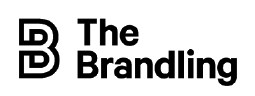 မကောင်းသတင်းများကောင်းသတင်းများ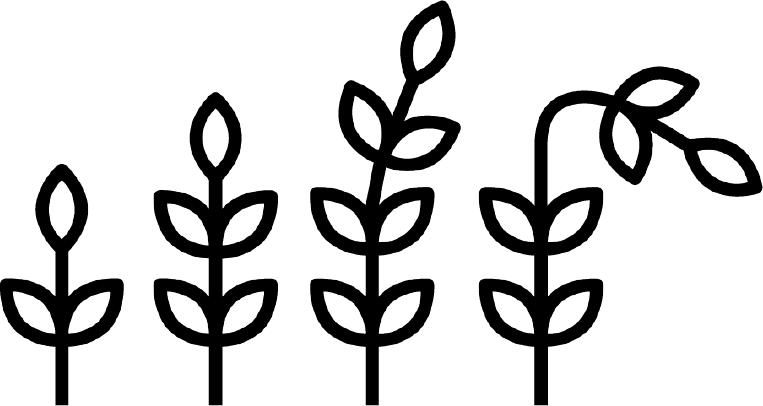 ၄င်းတို့ကို တစ်ကမ္ဘာလုံးသို့ တင်ပို့၍ ကောင်းမွန်စွာ ရောင်းချခြင်းထုတ်ကုန်ကောင်းများဖွံ့ဖြိုးတိုးတက်လာအောင်ဆောင်ရွက်ခြင်းပြောင်းလဲခြင်းအတွက်ကမ္ဘာကြီးမှ လိုအပ်နေသည်မှာ ကြံ့ခိုင်အားကောင်းသော BRAND အမှတ်တံဆိပ်များ 	တရားမျှတမှု	  ရွေ့လျားလှုပ်ရှားမှု     ကျန်းမာရေးစောင့်ရှောက်မှု   သတင်းအချက်အလက်            ရရှိမှု                အစားအစာများ ဘေးအန္တရာယ်ကင်းမှု နှစ်ဆယ့်တစ်ရာစု  ပညာရေး              	အလုပ်အကိုင်များ	 	တရားမျှတမှု	 	ငြိမ်းချမ်းခြင်း	   လူ့အခွင့်အရေးများ	 	ပါဝင်မှု 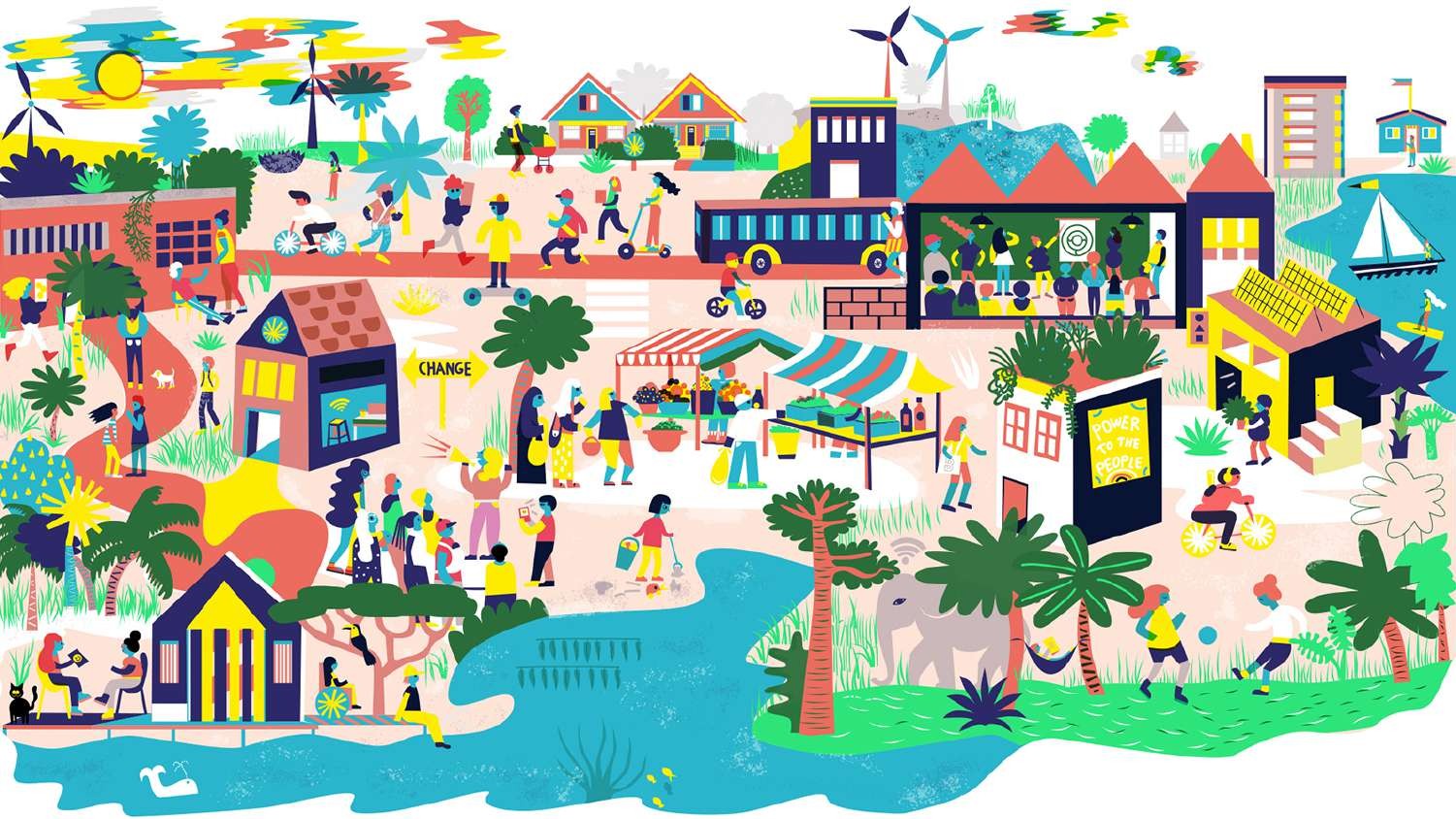  	ရှင်သန်နေသော သဘာဝတရား	ကျန်းမာပြီး ရေရှည်တည်တံ့သော အလေ့အထများလူပုဂ္ဂိုလ်များအနေဖြင့် တစ်နေ့လျှင် အကြိမ်ပေါင်း ရာနှင့်ချီ၍ BRAND အမှတ်တံဆိပ်အပေါ် သုံးသပ်တွေးတောခြင်း ပြုလုပ်ကြသည်။  ဘယ်နွားနို့ကို သင်ဝယ်ယူမလဲ။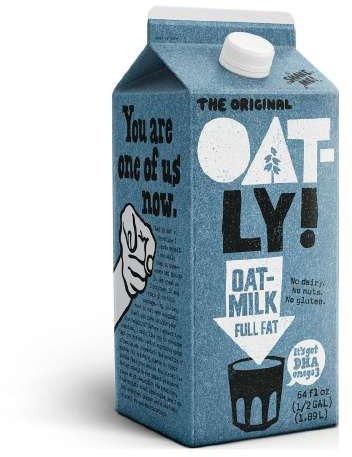 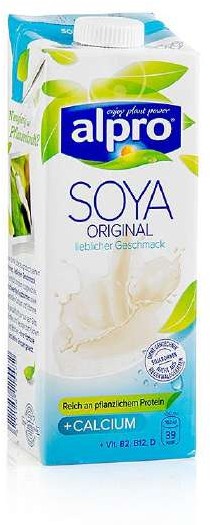 THE BRANDLING INTRODUCTION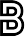 မည်သူ၏ အချက်အပြုတ် အကြံပေးခြင်းကို သင်လက်ခံမည်နည်း။ 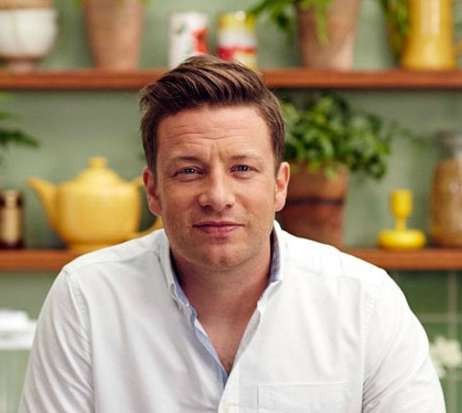 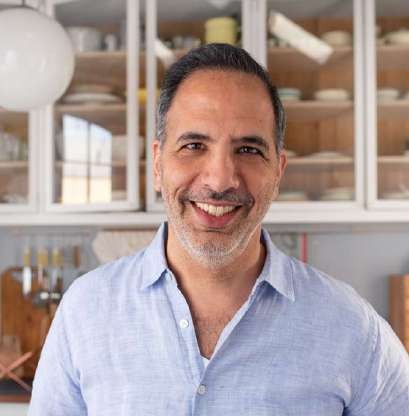 THE BRANDLING INTRODUCTIONမည်သည့် ကင်ဆာရောဂါ ကုသိုလ်ပြုအဖွဲ့အစည်းကို သင်ထောက်ပံ့မည်နည်း။ 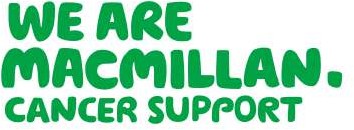 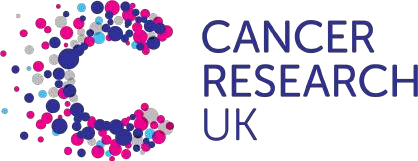 THE BRANDLING INTRODUCTIONသင့်သေတမ်းစာကိစ္စအတွက် မည်သူ့ထံသို့ သွားရောက်မည်နည်း။ 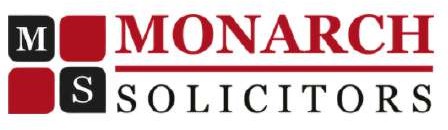 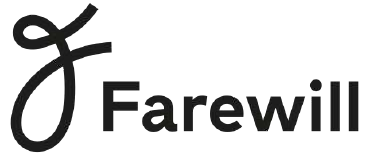 THE BRANDLING INTRODUCTIONရာသီဥတုပြောင်းလဲမှုအပေါ် အရေးယူဆောင်ရွက်ရန် မည်သည့်လှုပ်ရှားမှုတွင် ပါဝင်မည်နည်း။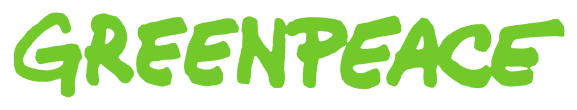 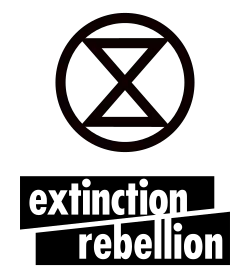 THE BRANDLING INTRODUCTIONကျွန်ုပ်တို့၏ ကိုယ်ပိုင်ကုန်အမှတ်တံဆိပ်များ တည်ဆောက်ရန် အကြောင်းဖန်လာသောအခါ ထိုအသိပညာများသည် ယနေ့အထိ အသုံးဝင်နေဆဲဖြစ်သော်လည်း -ကိုယ်ပိုင်လုပ်ငန်းအမှတ်တံဆိပ် နည်းဗျုဟာမှူး  (BRAND STRATEGIST)တစ်ဦးကဲ့သို့ တွေးတောခြင်းအား သင်ယူရဦးမည်ဟုကျွန်ုပ်တို့ ယုံကြည်ပါသည်။ ကျွန်ုပ်၏ ဇာတ်လမ်းANNE MILTENBURG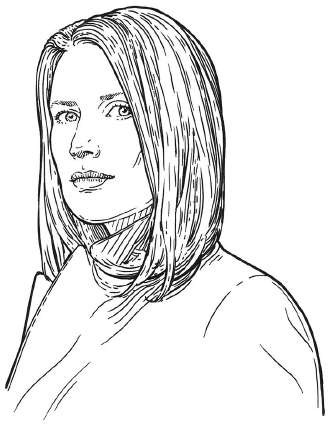 THE BRANDLING INTRODUCTION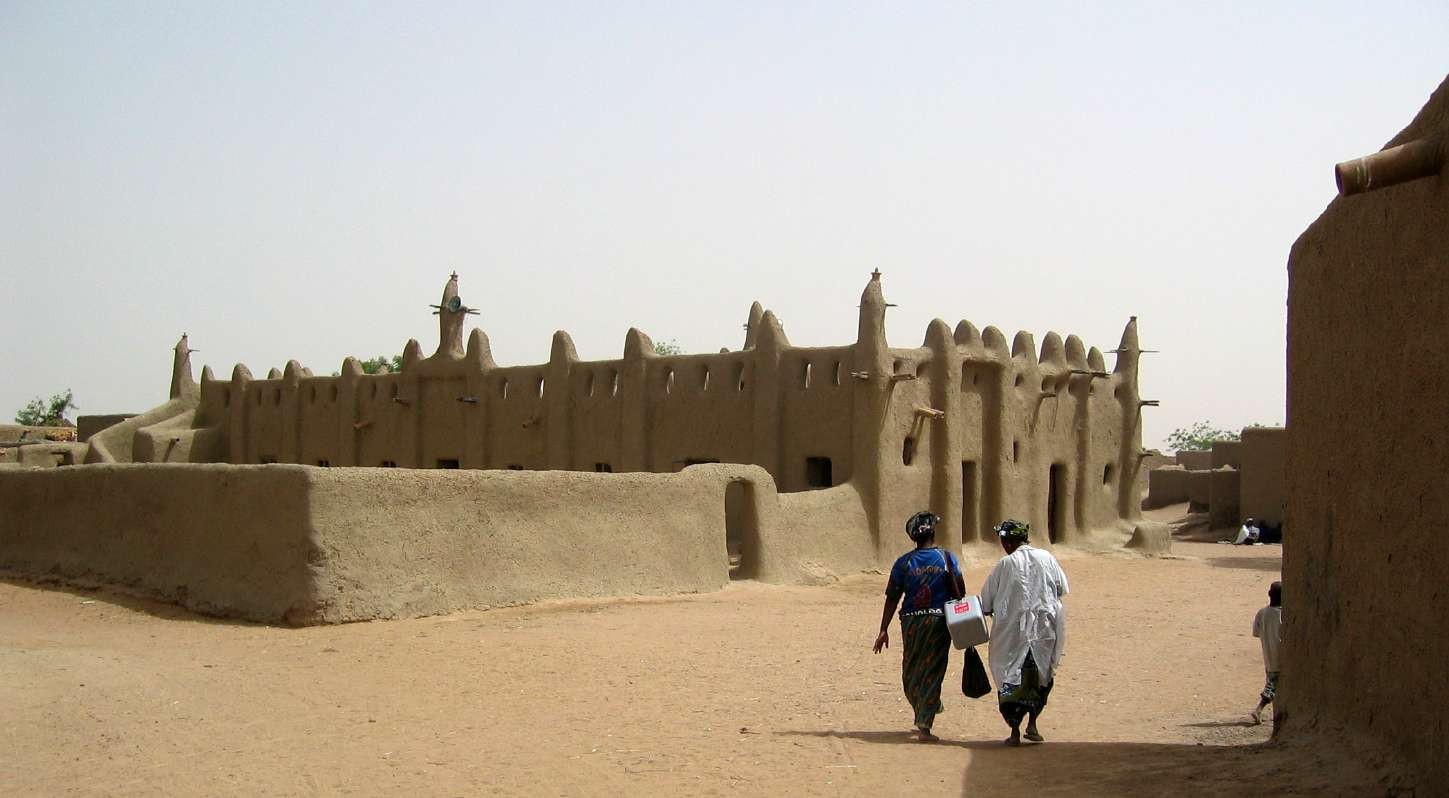 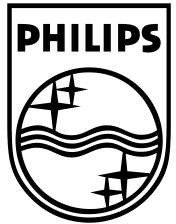 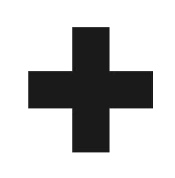 လူမှုရေးရာ ပြောင်းလဲမှုအတွက် ကိုယ်ပိုင်လုပ်ငန်းအမှတ်တံဆိပ် ထားရှိခြင်းLEMONADE အမှတ်တံဆိပ်ဖြင့် လုပ်ငန်းစတင်လုပ်ကိုင်မည့် မိသားစုအနေဖြင့် Coca Cola အမှတ်တံဆိပ်ကို မျှတစွာ ယှဥ်ပြိုင်နိုင်မည့် ကမ္ဘာတစ်ခုကို ဖန်တီးရန် ကျွန်ုပ်မည်ကဲ့သို့ ကူညီနိုင်မည်နည်း။အကယ်၍ သင်၏ အတွေးအခေါ် / ထုတ်ကုန် / ဝန်ဆောင်မှုကို ပိုမိုတိုးတက်ရန် ဆန္ဒရှိပါက ထိုအရာများကို ဝယ်ယူမည့် မတူညီသော လူအမျိုးမျိုးကို အမြောက်အမြား လိုအပ်ပါသည်။ထိုသူများကို ကိုယ်ပိုင်လုပ်ငန်းအမှတ်တံဆိပ်နည်းဗျုဟာမှူးများကဲ့သို့ တွေးတောသုံးသပ်နိုင်ရန် လေ့ကျင့်ပေးပါ။ ကိုယ်ပိုင်လုပ်ငန်းအမှတ်တံဆိပ်နည်းဗျုဟာမှုးကဲ့သို့ တွေးတောခြင်း ကိုယ်ပိုင်လုပ်ငန်းအမှတ်တံဆိပ် နည်းဗျုဟာမှုးများတွေးတောသုံးသပ်သောအသုံးဝင်သည့်နည်းလမ်း (၇) ရပ်၁။ မိမိပရိသတ်ကို ပထမနေရာ၌ ထားပါ။ 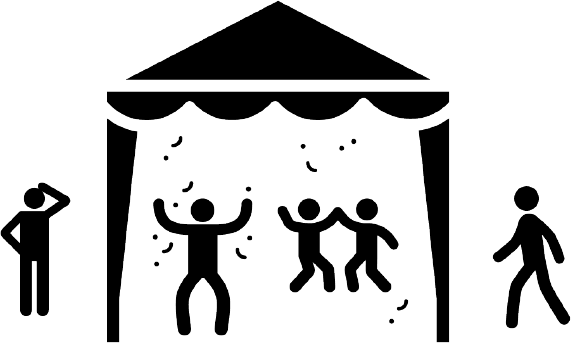 THE BRANDLING INTRODUCTION	၂။ သင်နှင့် ပတ်သက်၍ အခြားသူများက မည်သို့ထင်မြင်ခံစားရသည်နှင့် 		စပ်လျဉ်း၍ နှောင့်နှေးမနေဘဲ တုံ့ပြန်မှု တစ်ခုခု ပြုလုပ်ပါ။ 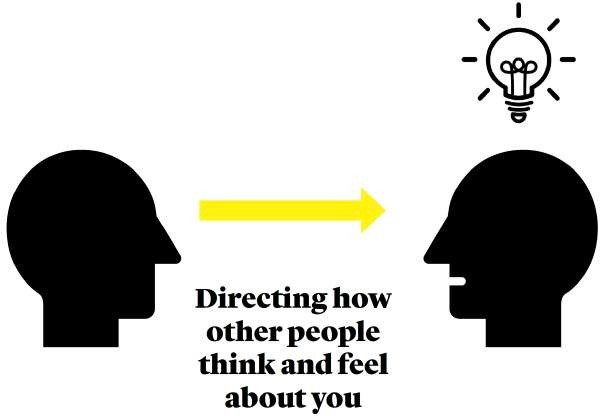 THE BRANDLING INTRODUCTION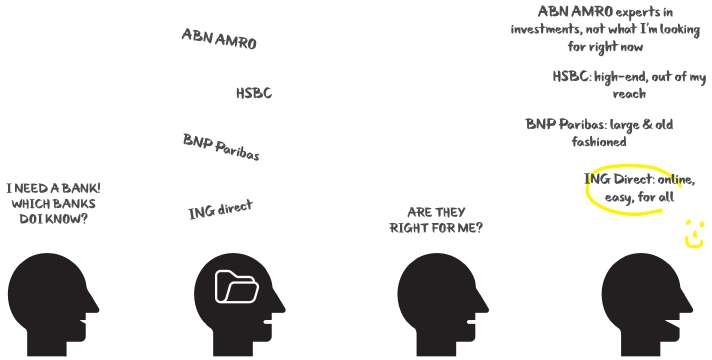 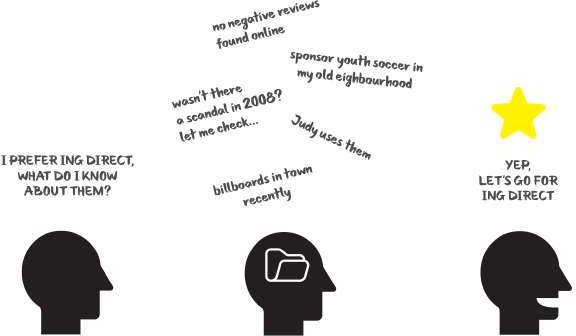 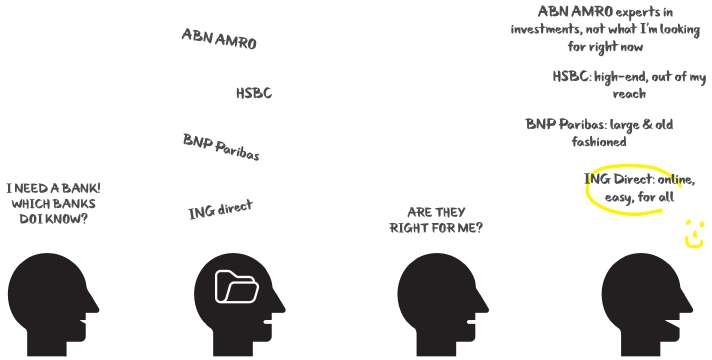 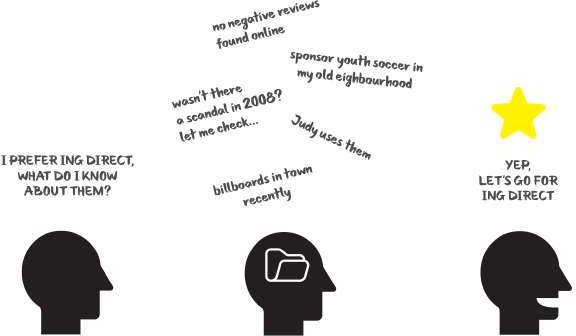 ၃။ ရှုပ်ထွေးသော အရာများကို နားလည်လွယ်ရန် ကြိုးပမ်းပါ။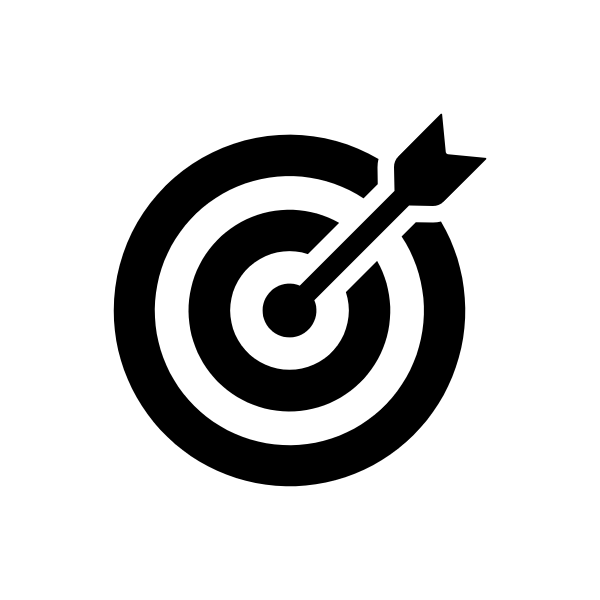 THE BRANDLING INTRODUCTION၄။  သင်သည် တစ်စုံတစ်ခုအတွက် တစ်စုံတစ်ယောက်နှင့် အမြဲယှဥ်ပြိုင်ရမည်ကို နားလည်ထားပါ။ 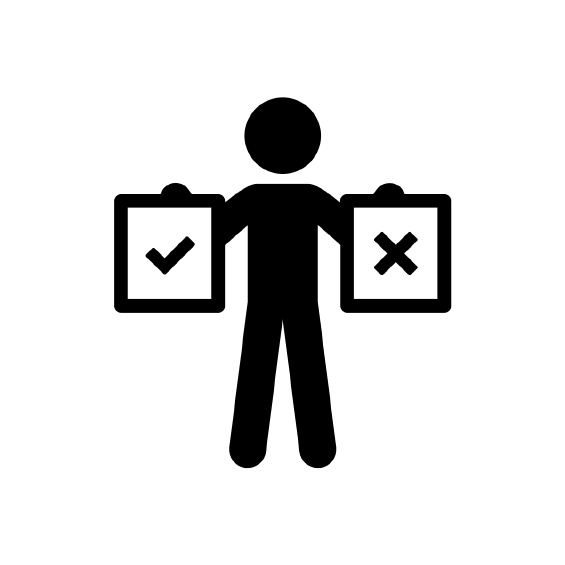 THE BRANDLING INTRODUCTION	၅။ 	ဂုဏ်သိက္ခာဟူသည် လုပ်ကိုင်ဆောင်ရွက်မှုနှင့် ဆက်သွယ်ချိတ်ဆက်မှုတို့အပေါ် မှီတည်နေသည်ကို သိရှိထားပါ။  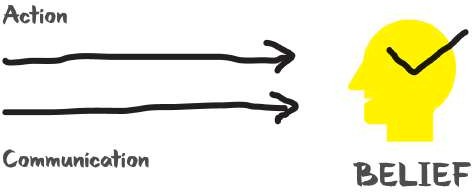 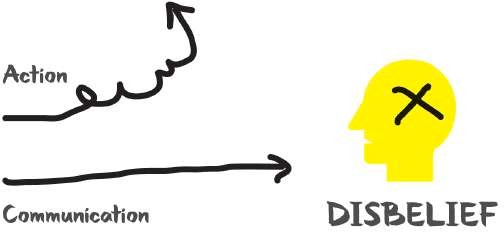 THE BRANDLING INTRODUCTION၆။ အရင်းအမြစ်များကို အာရုံစူးစိုက်ထားပါ။ 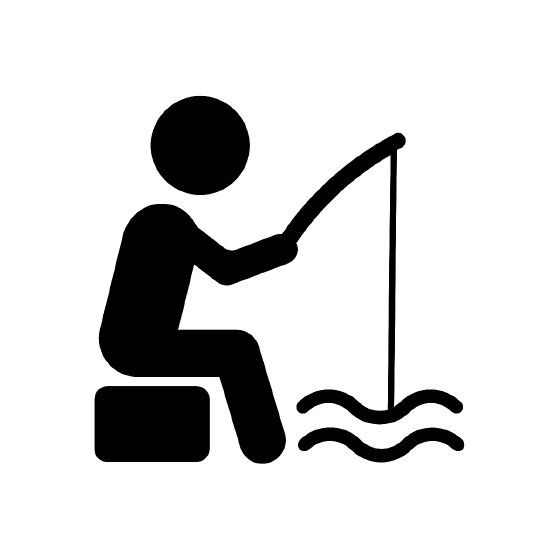 THE BRANDLING INTRODUCTION၇။ ဆောင်ရွက်ရမည့်ကိစ္စရပ်များကို ပျက်ကွက်မှုမရှိစေဘဲ အရေးတယူဆောင်ရွက်ပါ။ 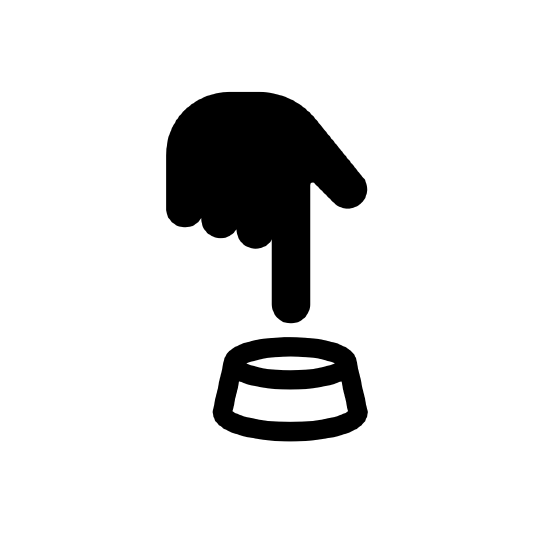 THE BRANDLING INTRODUCTIONကိုယ်ပိုင်အမှတ်တံဆိပ်နှင့် ပတ်သက်၍ တွေးတောသုံးသပ်မှု စွမ်းရည်ကို ကျွန်ုပ်တို့ မည်သို့ သင်ကြားပေးသနည်း။ 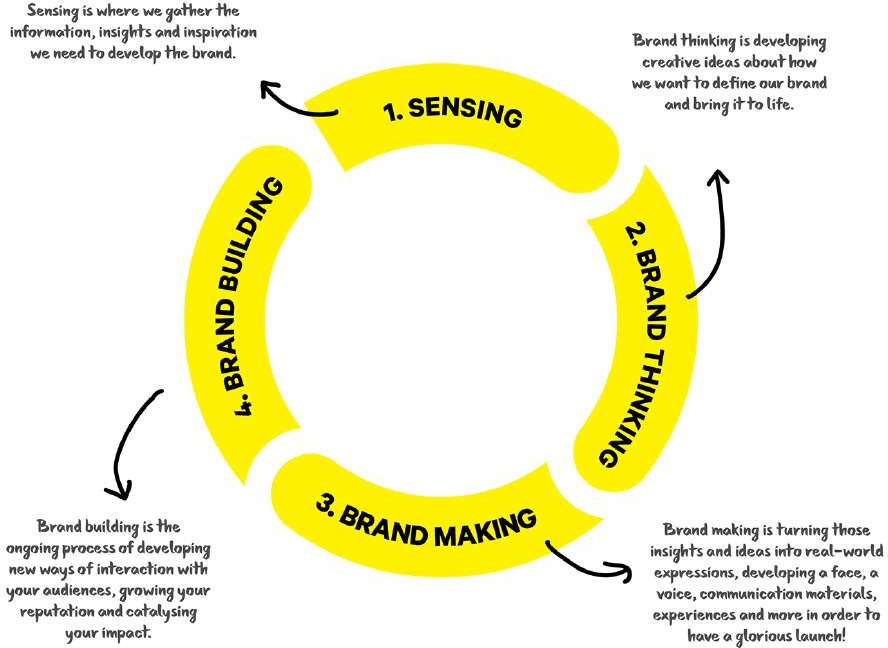 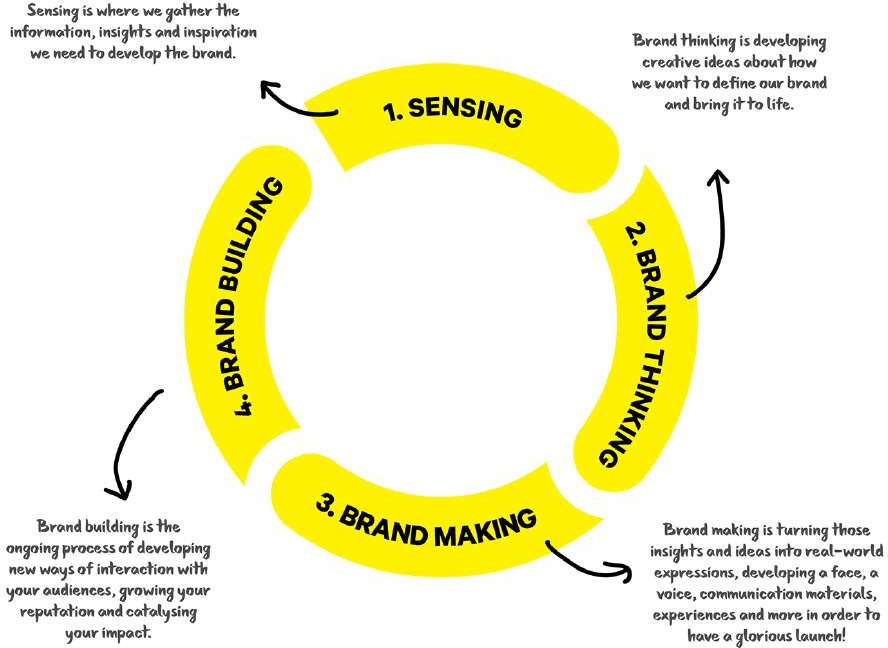 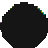 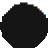 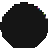 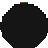 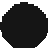 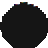 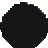 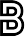 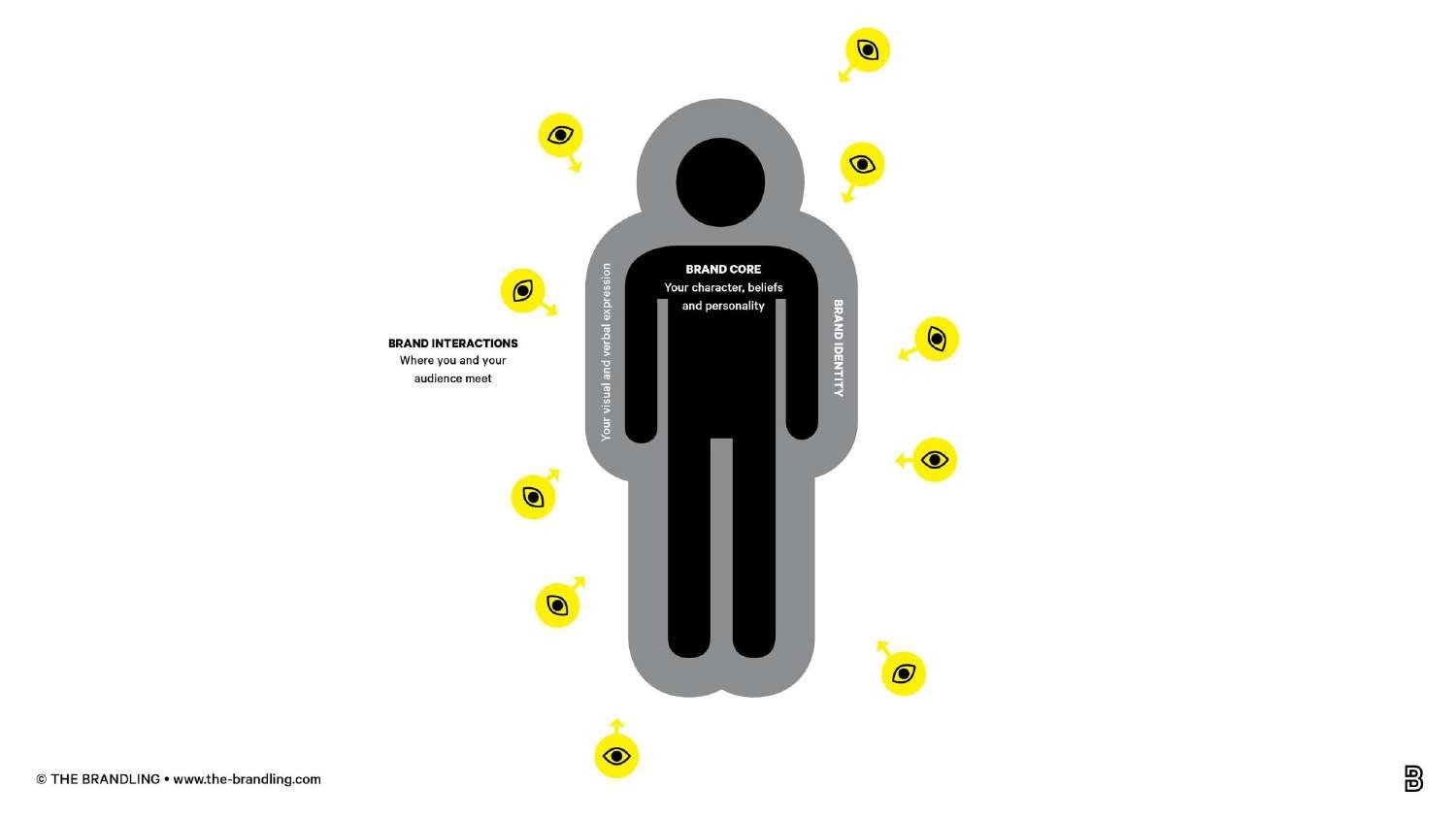 THE BRANDLING | STIR TO ACTION | DEC 2020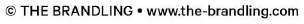 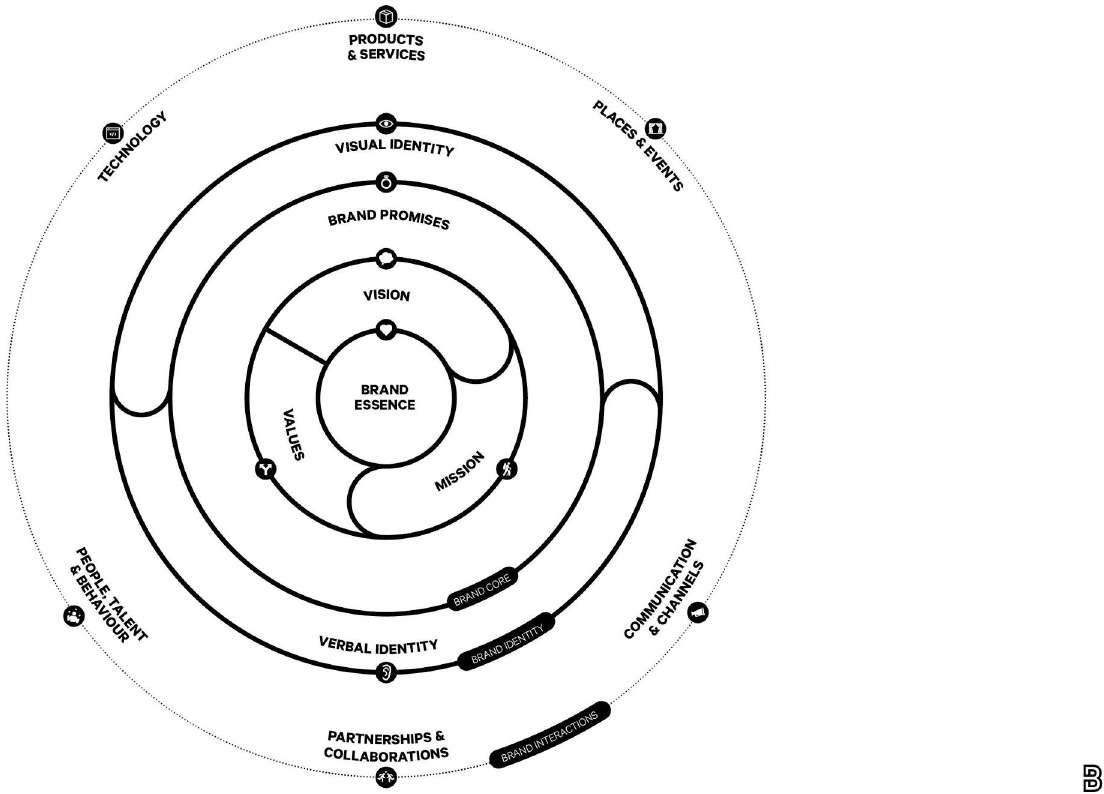 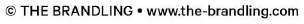 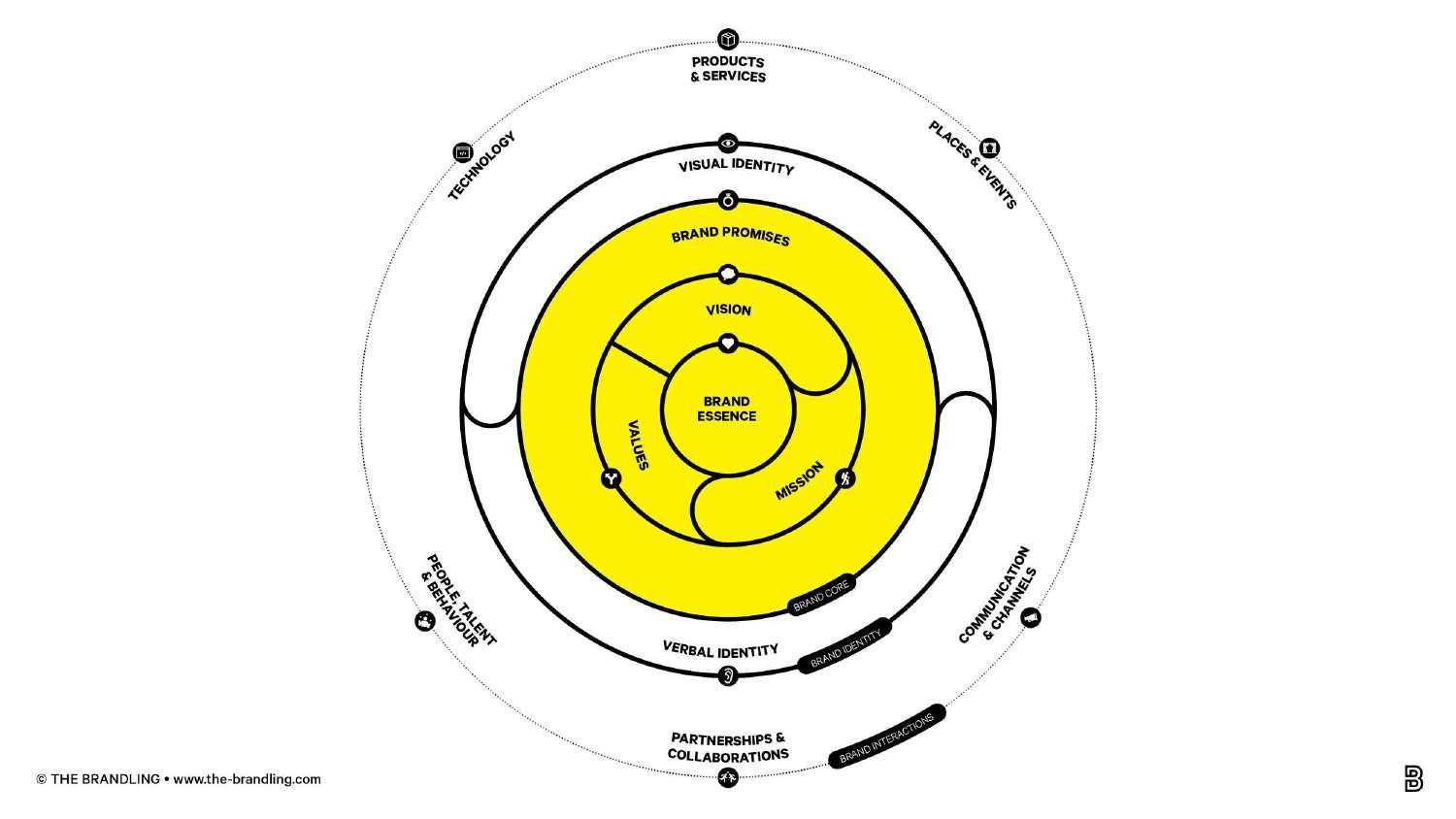 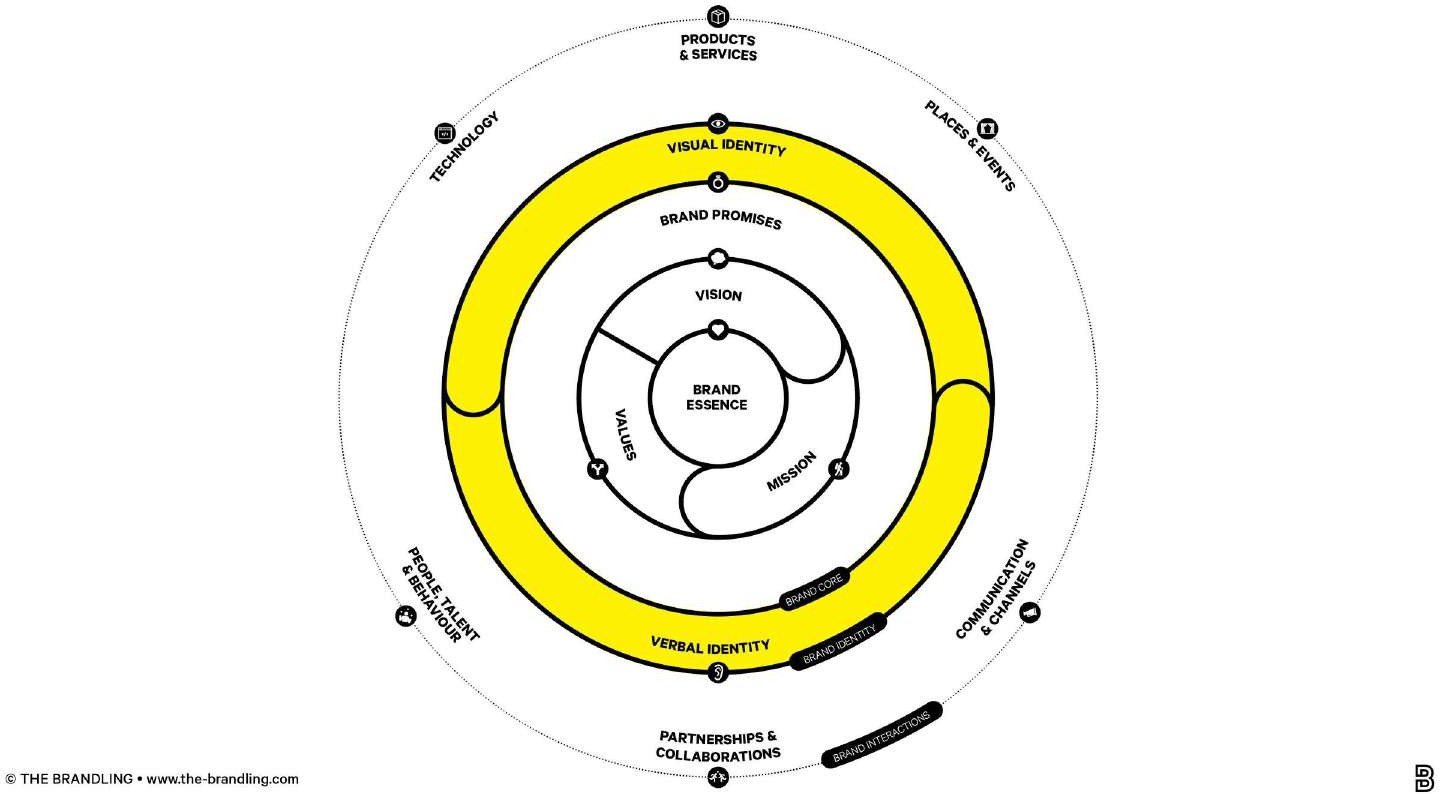 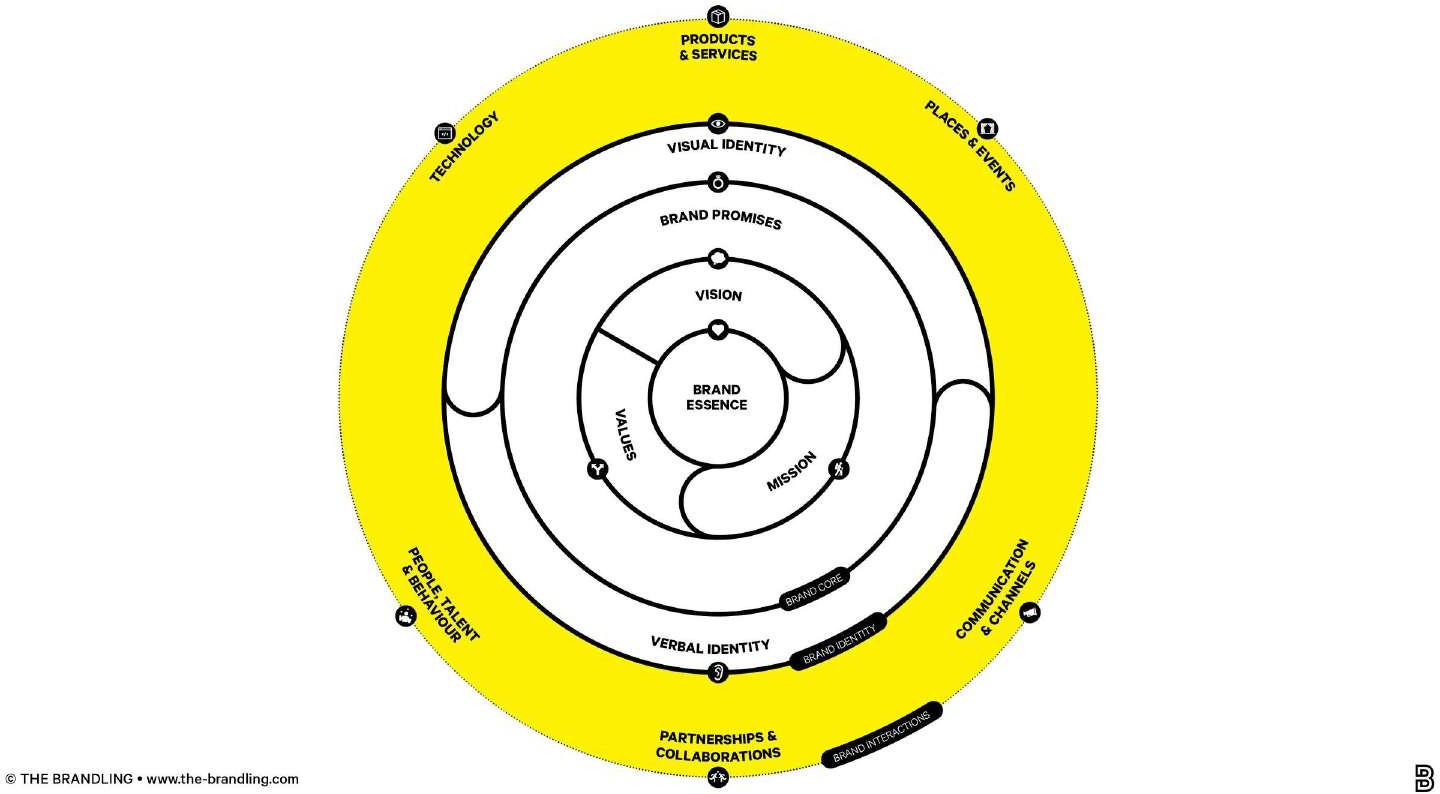 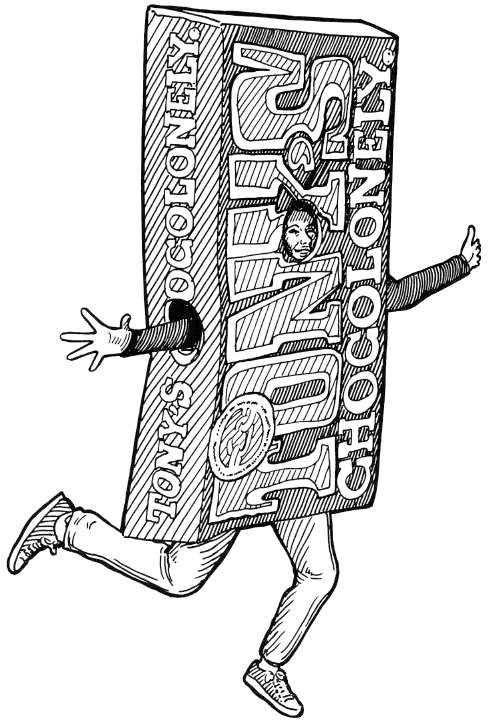 ကျွန်ုပ်တို့သည် ကိရိယာ “Tool” ကို သင်နှင့်အတူ မျှဝေပါသည်။  WWW.THE-BRANDLING.COM/brand-thinking-canvas Discount code: bu-stepup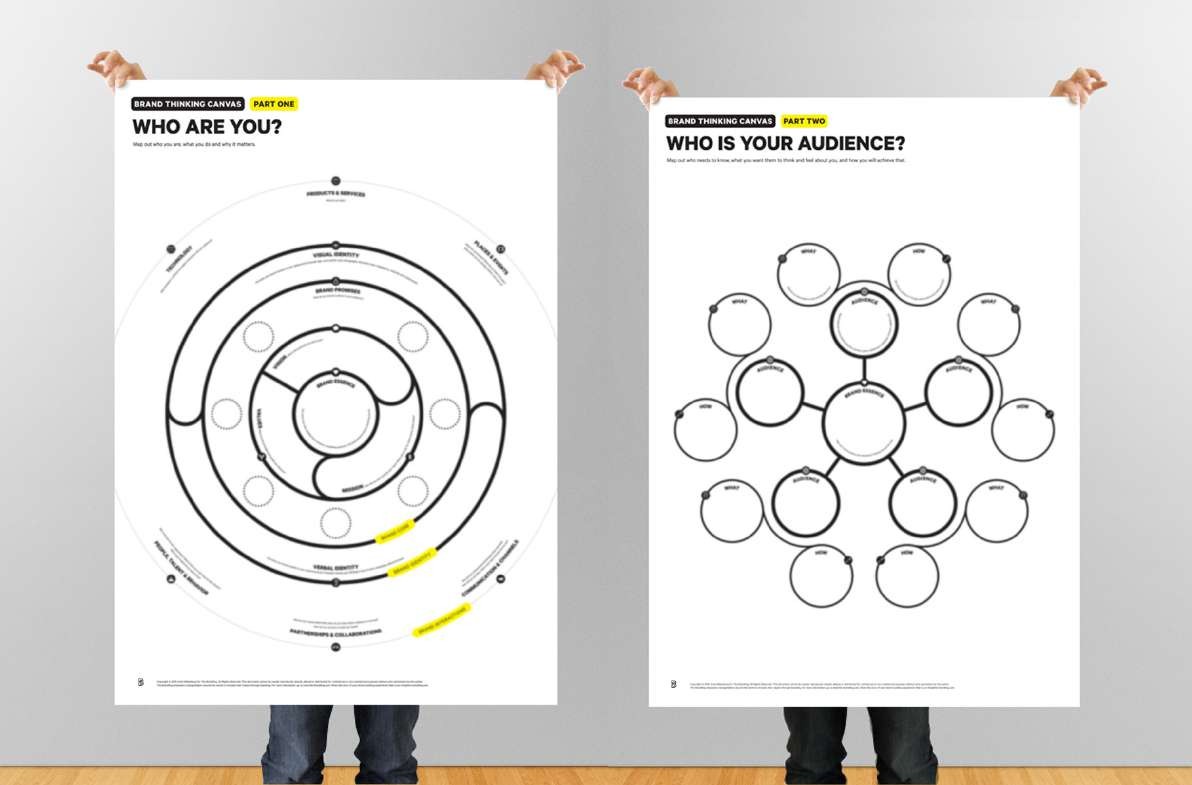 THE BRANDLING INTRODUCTIONကိုယ်ပိုင်လုပ်ငန်းအမှတ်တံဆိပ်နည်းဗျုဟာမှုးကဲ့သို့ တွေးတောတတ်ရန် လူများကို သင့်အနေဖြင့် သင်ကြားပေးနိုင်ပါသလား။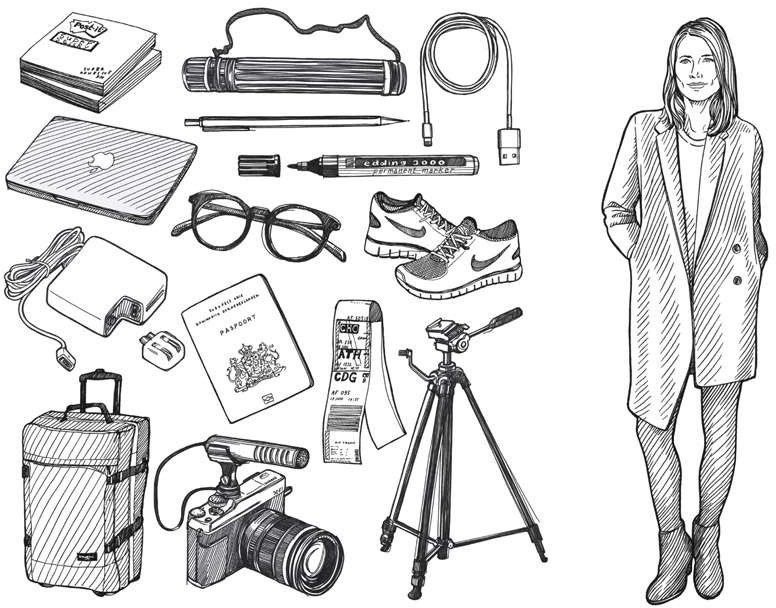 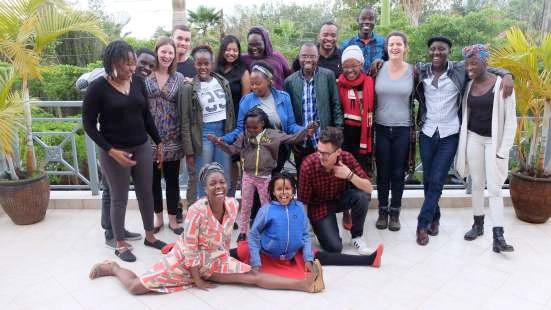 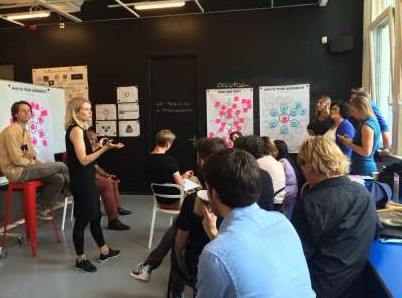 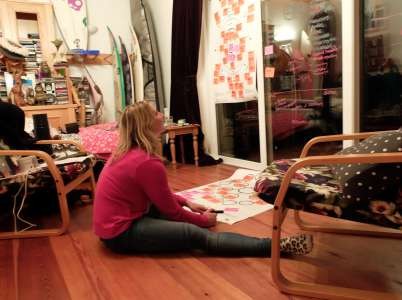 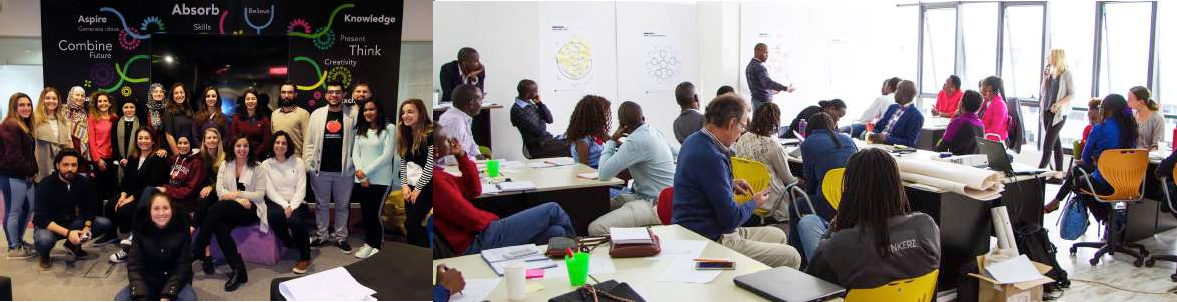 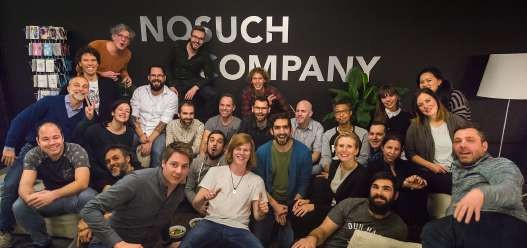 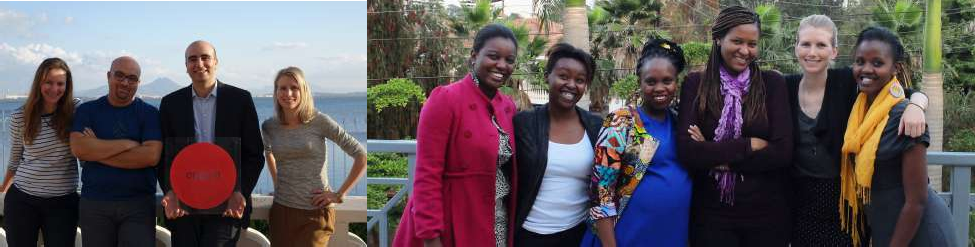 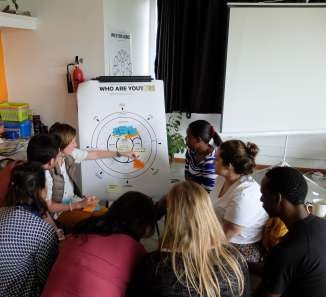 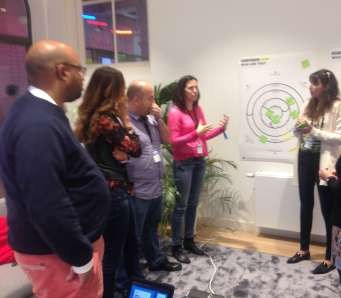 လူမှုစီးပွားရေးစွန့်ဦးဆောင်ရွက်သူများအား ပိုမိုခိုင်မာသည့် ကိုယ်ပိုင်အမှတ်တံဆိပ် တည်ဆောက်နိုင်ရန် လေ့ကျင့်ပေးသော  ပညာ‌ရေးကုမ္ပဏီတစ်ခု ၁။ကိရိယာများ၂။ သင်တန်းများ၃။လူအုပ်စု၁။ မြင့်မားသော အရည်အသွေး၊  အသုံးချနိုင်ပြီး သင့်လျော်သော ကိရိယာများ (TOOLS)နှင့် အသိပညာရင်းမြစ်များ 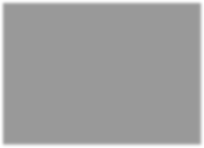 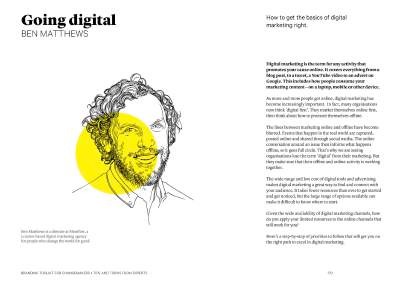 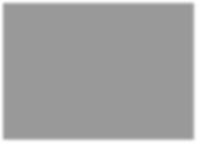 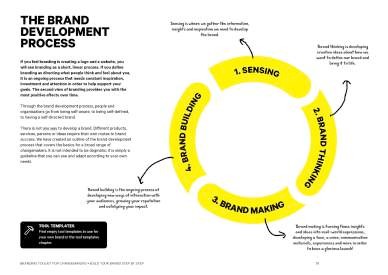 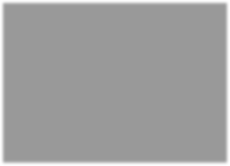 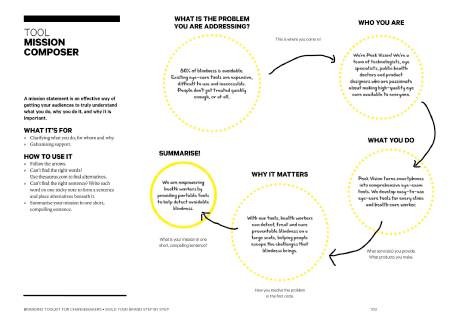 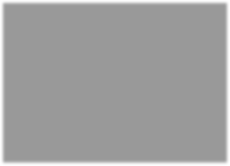 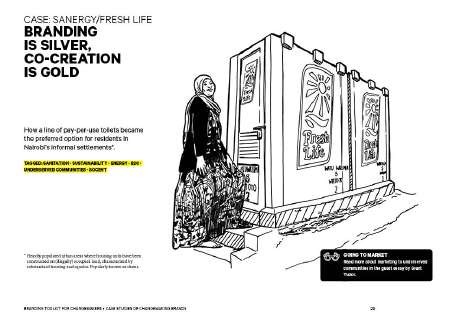 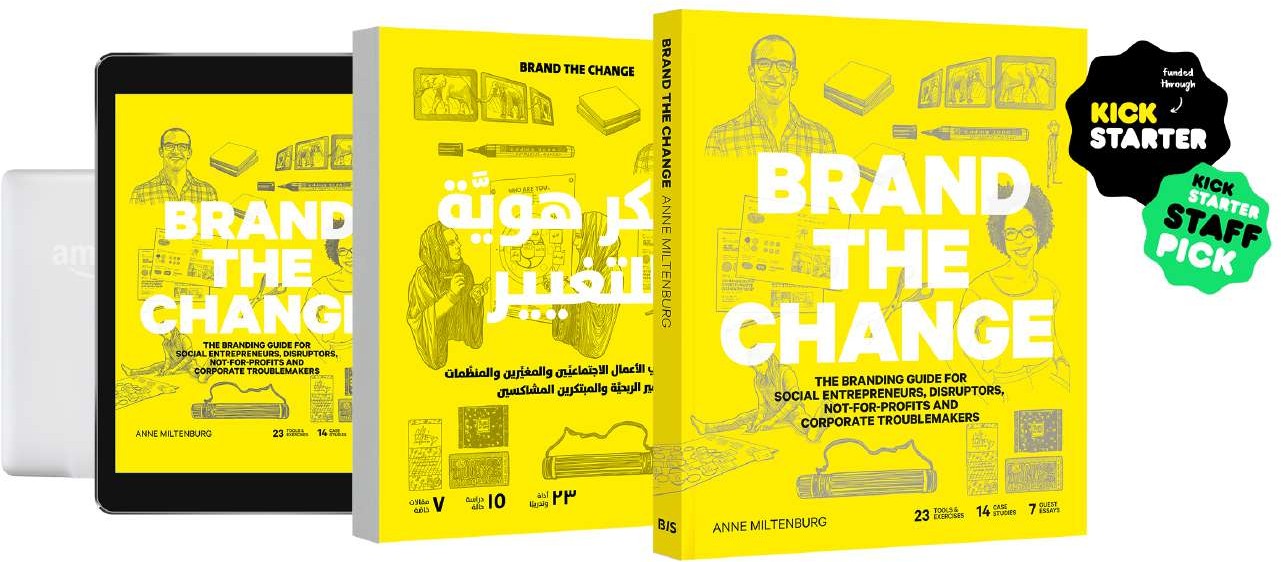 ၂။ အရည်အသွေး (Skill) တည်ဆောက်ခြင်း -လေ့ကျင့်ခြင်း နှင့် သင်တန်းများ 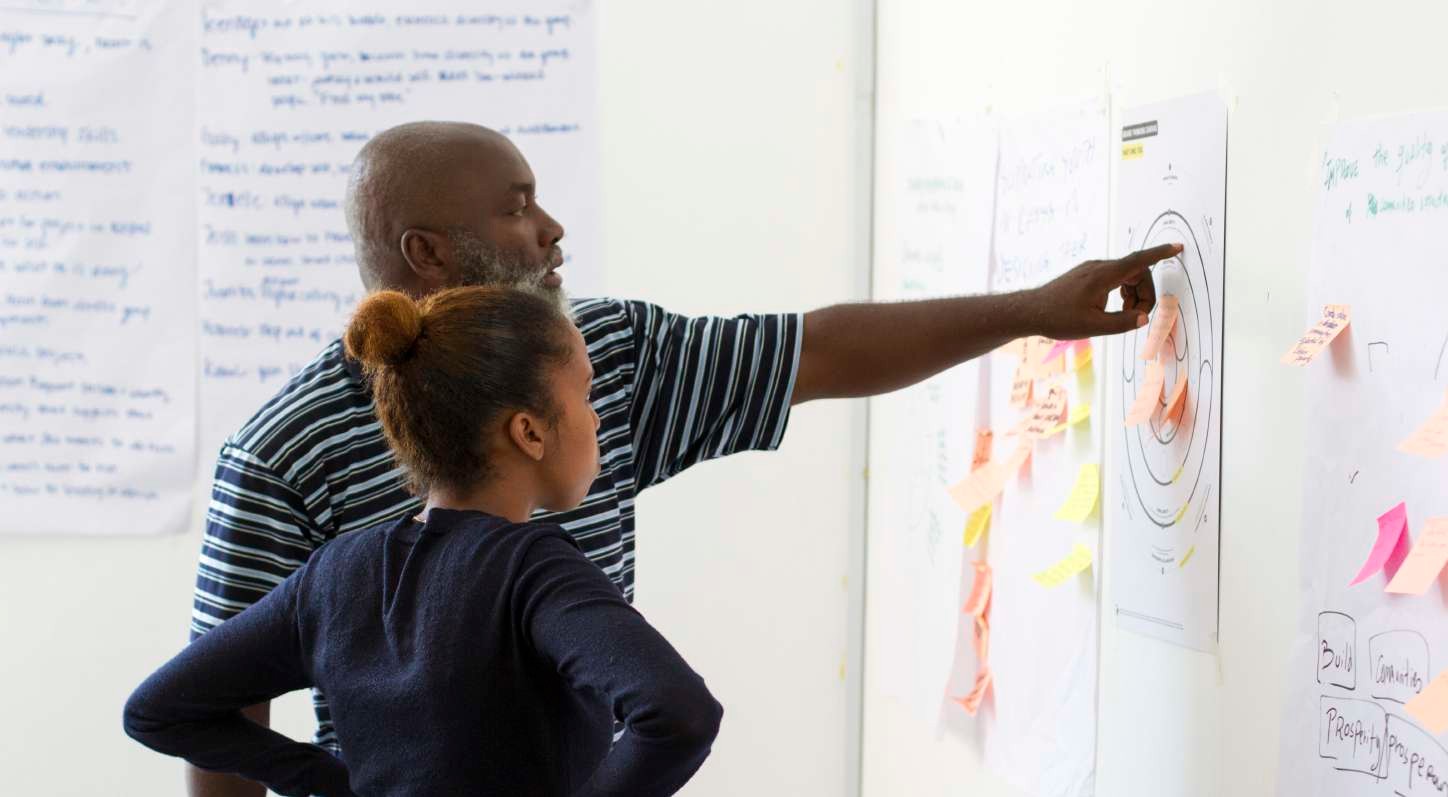 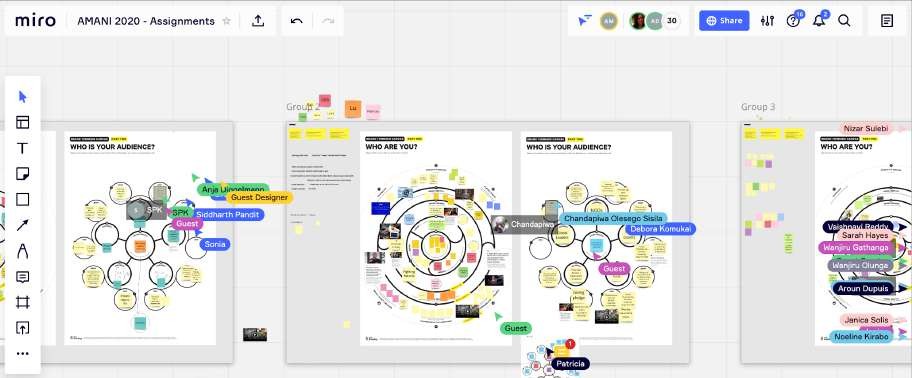 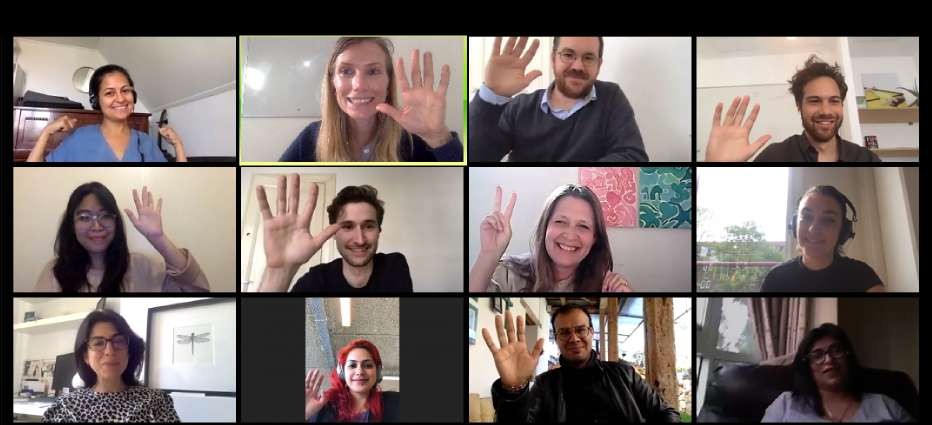 ၃။ ပံ့ပိုးမှုပေးသည့် အဖွဲ့ (TRIBE) 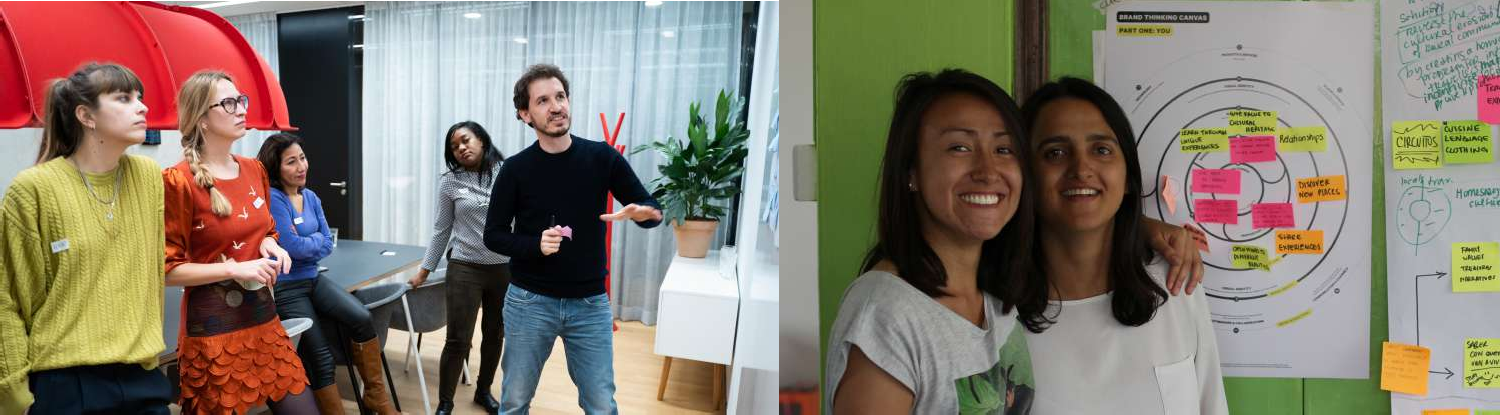 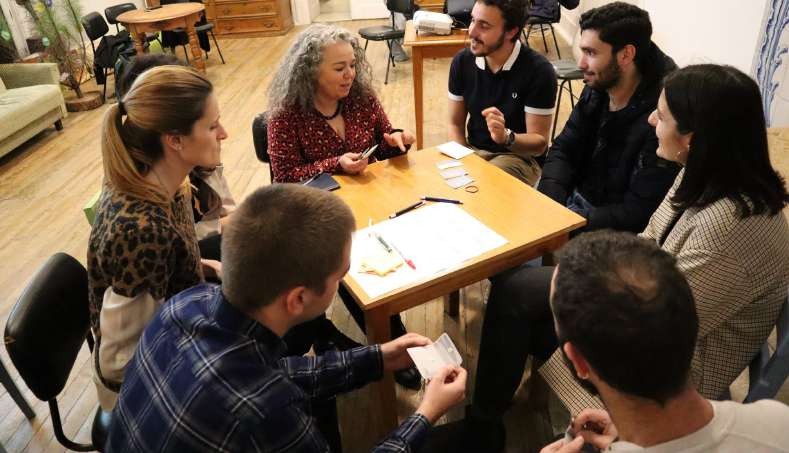 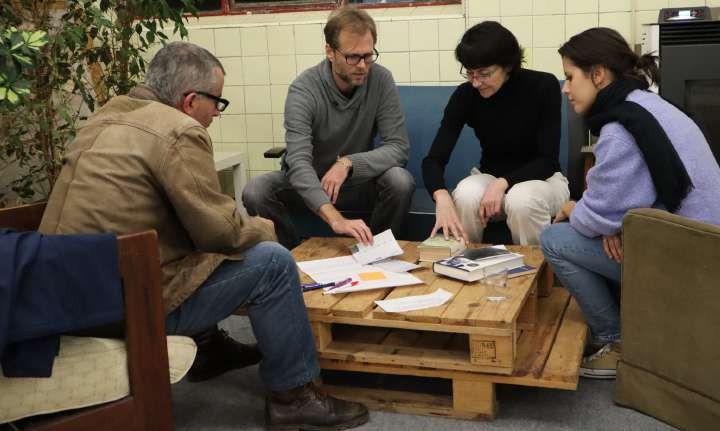 Community of support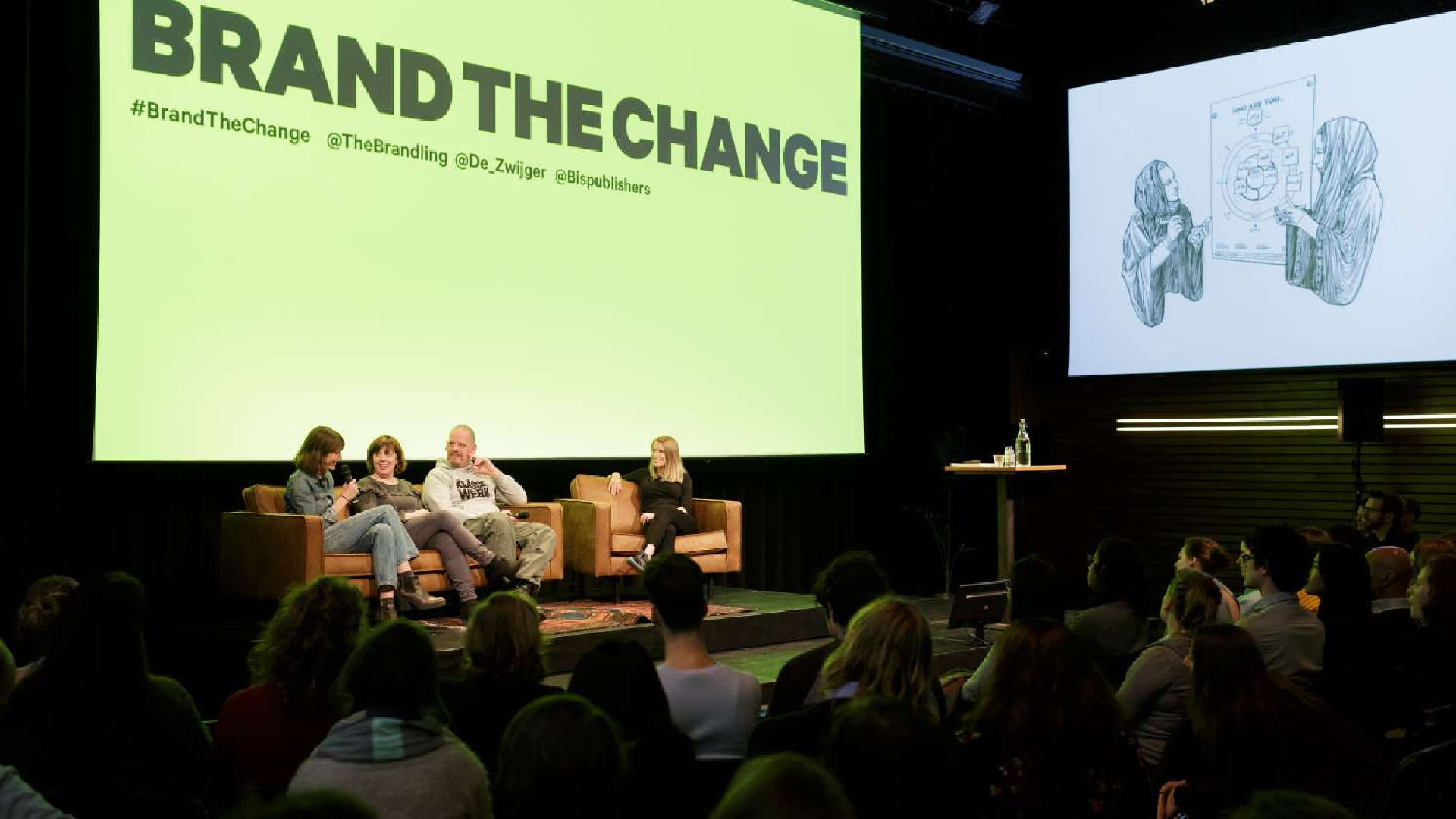 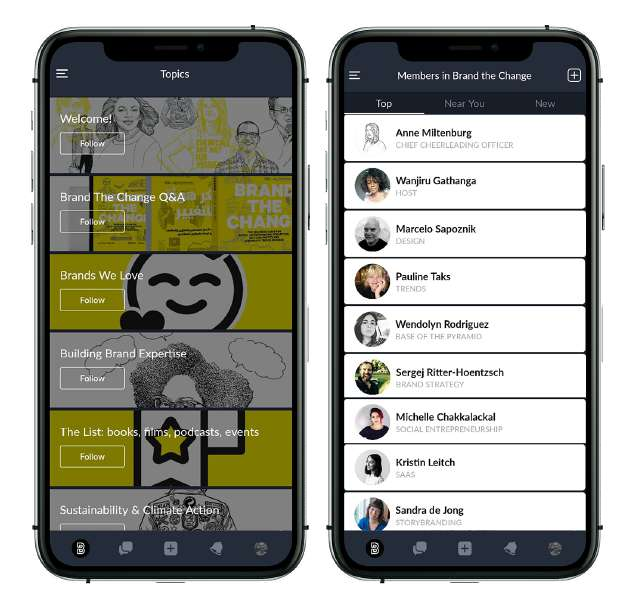 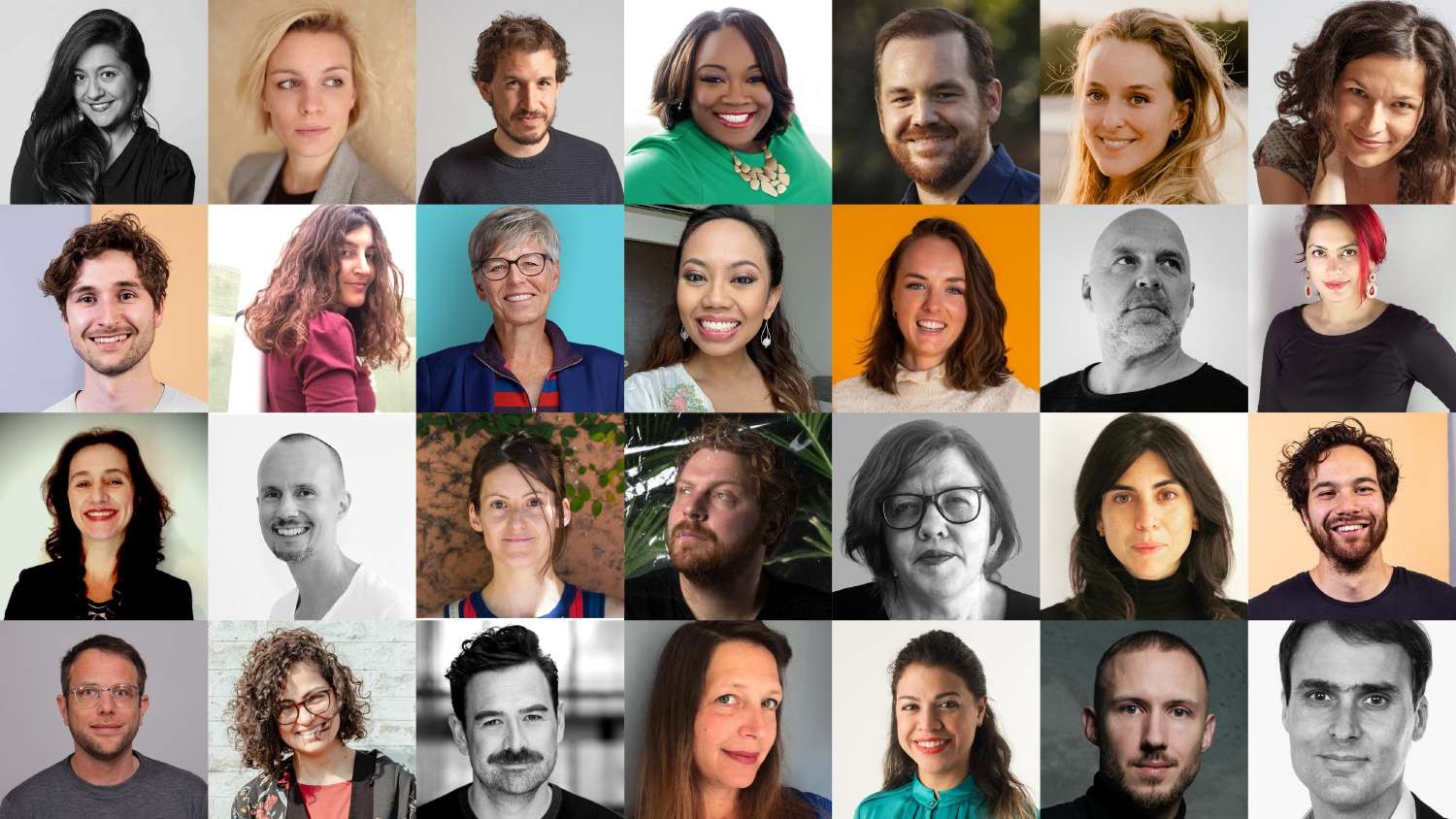 စွန့်ဦးတီထွင် လုပ်ငန်းရှင် ၂၅၀၀ ဦးမှ ကျွန်ုပ်တို့၏ ကိရိယာများ (TOOLS) နှင့် သင်ရိုးများ (COURSES) ကို အသုံးပြု၍ လူပုဂ္ဂိုလ် တစ်သောင်းကျော် ၊ ကမ္ဘာ့တိုက်ကြီး လေးခုမှ အသိအမှတ်ပြု လက်မှတ်ရ ၃၈ ဦး တို့အား လေ့ကျင့်ပေးခဲ့သည်။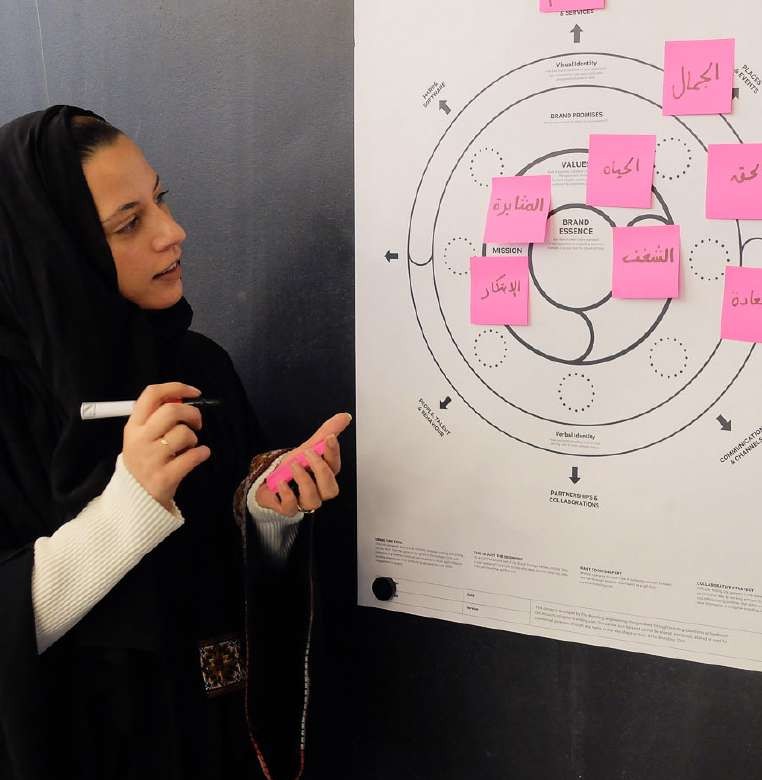 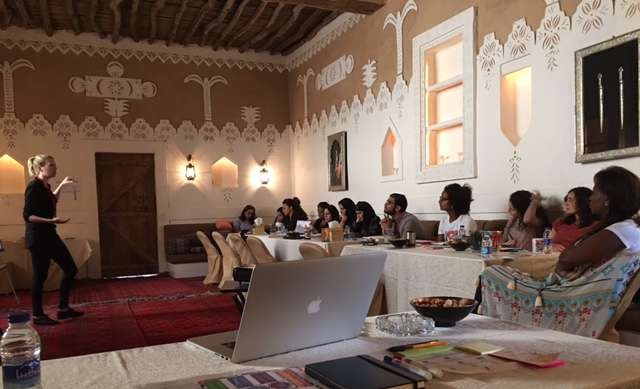 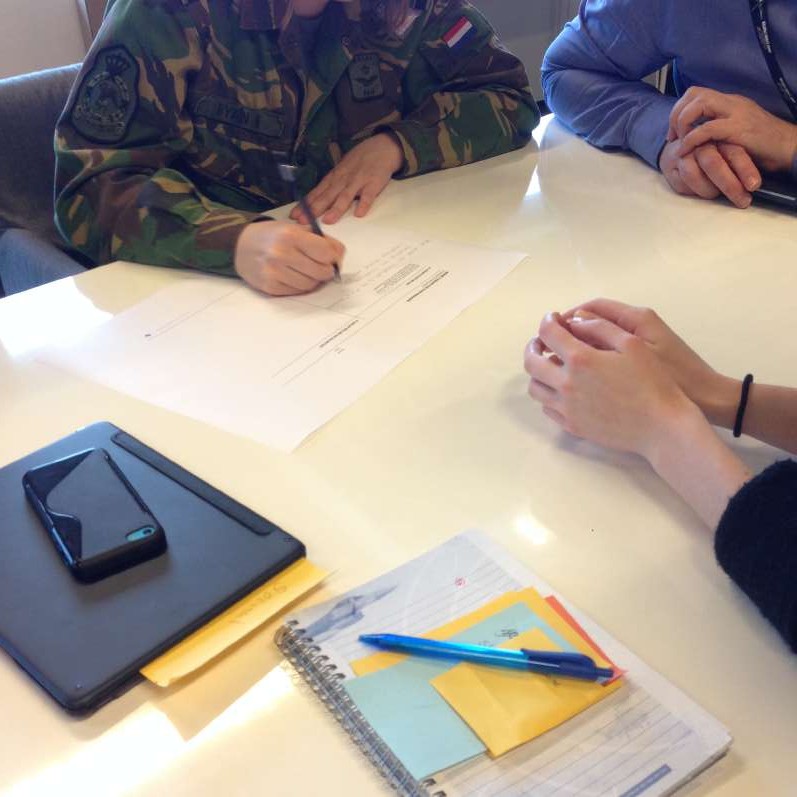 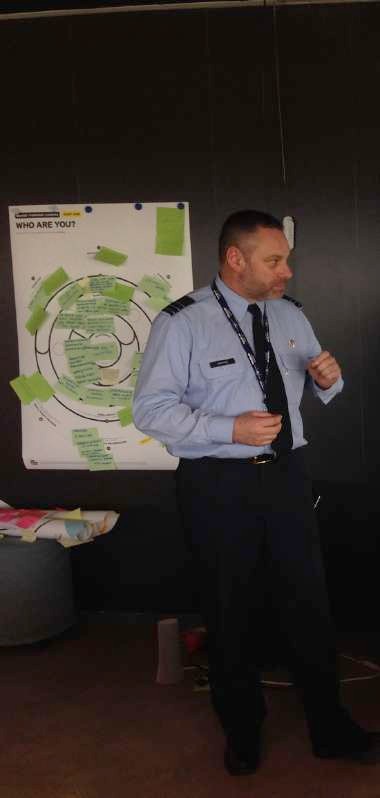 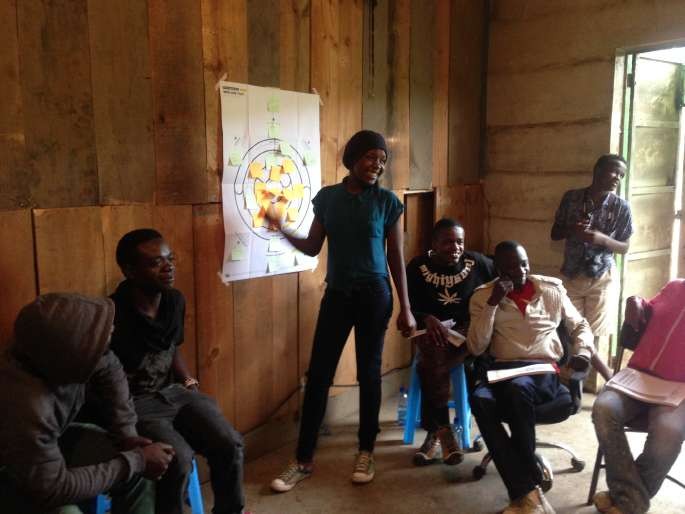 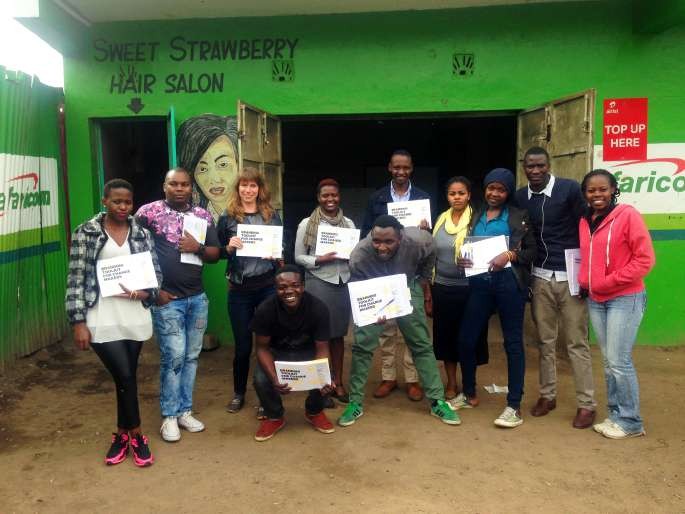 သင့်အား ဖိတ်ကြားအပ်ပါသည်။ ဆက်လက်ဆောင်ရွက်မည့် အစီအစဉ်များ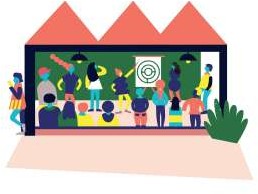 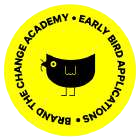 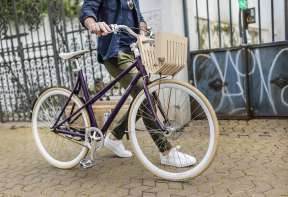 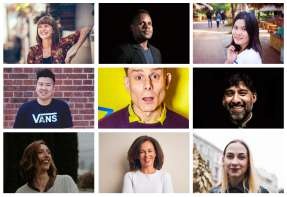 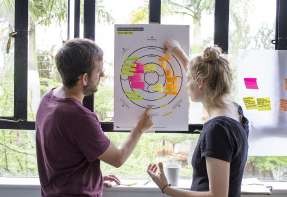 LISBON MEETUPJoin the Lisbon community to help a local brand grow its audiencePERSONAL BRANDING MASTERMIND GROUPGroup of community members who support each other in building their personal brandsBRAND THE CHANGE ACADEMY8 week online brand building programme to build your brand with AnneBRAND THINKING CANVAS FACILITATION COURSEOn demand course for brand professionals who want to run their own inspiring and effective brand workshopsTHE BRANDLING INTRODUCTION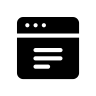 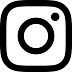 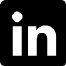 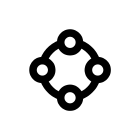 the-brandling.com	@The_Brandling #BrandTheChangeThe Brandling #BrandTheChangebrandthechange.org